Opgavebeskrivelse for praktikant i _______________________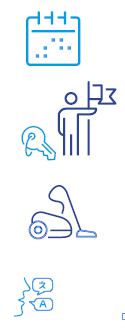 Du kan som leder nemt få et overblik over små opgaver, sæsonopgaver og andet i din virksomhed, som kan løses af en ledig i et småjob nogle timer om ugen. Sådan noterer du i værktøjet  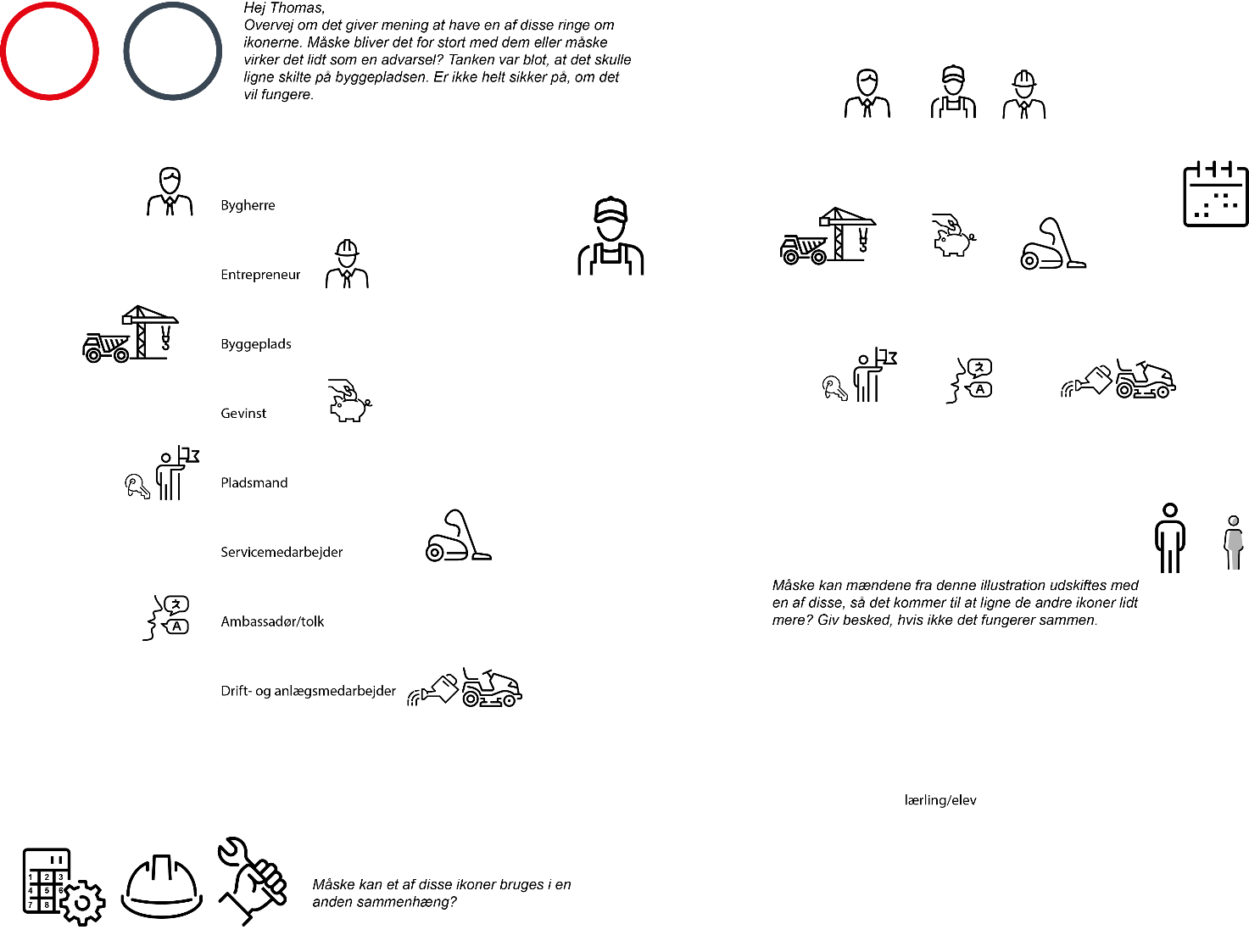 1. List konkrete delopgaver, som I ønsker at få løst. Skriv om de lette (Gul) og slut med de mere komplekse (Blå).2. Anslå det ugentlige timetal for de listede opgaver.●Opgaver som ikke kræver særlige forudsætninger udover almindelig instruktion (fx rengøring, fejning, sortering e.l.)Opgaver som ikke kræver særlige forudsætninger udover almindelig instruktion (fx rengøring, fejning, sortering e.l.)Opgaver som ikke kræver særlige forudsætninger udover almindelig instruktion (fx rengøring, fejning, sortering e.l.)Opgaver som ikke kræver særlige forudsætninger udover almindelig instruktion (fx rengøring, fejning, sortering e.l.)Opgaver som ikke kræver særlige forudsætninger udover almindelig instruktion (fx rengøring, fejning, sortering e.l.)●Opgaver som kræver intern oplæring (fx dialog med kunder, betjening af specifikke systemer e.l.)Opgaver som kræver intern oplæring (fx dialog med kunder, betjening af specifikke systemer e.l.)Opgaver som kræver intern oplæring (fx dialog med kunder, betjening af specifikke systemer e.l.)Opgaver som kræver intern oplæring (fx dialog med kunder, betjening af specifikke systemer e.l.)Opgaver som kræver intern oplæring (fx dialog med kunder, betjening af specifikke systemer e.l.)●Opgaver som kræver en faglighed/formel uddannelse (fx svejseklinge og bajonetsav, e.l.).Opgaver som kræver en faglighed/formel uddannelse (fx svejseklinge og bajonetsav, e.l.).Opgaver som kræver en faglighed/formel uddannelse (fx svejseklinge og bajonetsav, e.l.).Opgaver som kræver en faglighed/formel uddannelse (fx svejseklinge og bajonetsav, e.l.).Opgaver som kræver en faglighed/formel uddannelse (fx svejseklinge og bajonetsav, e.l.).Beskrivelse af delopgaver:  Beskrivelse af delopgaver:  Anslået timetal pr. ugeGulGråBlåBlå